	  Postępowanie nr FZP.III-241/21/22/ZO                                                                                                                                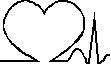 Piła, dnia 14.02.2022 r.FZP-241/21/22/ZO		ZAPYTANIE OFERTOWE„NISZCZARKI DO PAPIERU”Szpital Specjalistyczny w Pile im. Stanisława Staszica 64-920 Piła, ul. Rydygiera 1tel. (067) 210 62 07REGON 002161820; NIP 764-20-88-098http://szpitalpila.pl/Postępowanie prowadzone jest na podstawie § 8 Regulaminu postępowania w sprawach o zamówienia publiczne, który stanowi załącznik do zarządzenia nr 67/2019 Dyrektora Szpitala Specjalistycznego w Pile im. Stanisława Staszica z dnia 08.05.2019r. - za pośrednictwem platformy zakupowej: https://platformazakupowa.pl/pn/szpitalpilaPrzedmiotem zamówienia jest jednorazowa dostawa 2 rodzajów niszczarek do papieru: 1. WALLNER HD-120 C4 (5 szt.), 2. KOBRA + 1 CC  4 ES (5 szt.).Szczegółowy opis wymagań dotyczących przedmiotu zamówienia stanowi zał. nr 2. Dostawa przedmiotu zamówienia odbędzie się do Działu Gospodarczego i Zaopatrzenia Szpitala Specjalistycznego w Pile, własnym transportem lub za pośrednictwem firmy kurierskiej na własny koszt i ryzyko. Zamawiający może odmówić odbioru przedmiotu umowy w przypadku, gdy będzie on w stanie niekompletnym, wadliwym bądź stan techniczny jego zewnętrznych opakowań lub opakowań zbiorczych będzie wskazywał na możliwość jego uszkodzenia.Dodatkowych informacji dotyczące przedmiotu zamówienia udziela: Kierownik Działu Gospodarczego i Zaopatrzenia –Wojciech Oczachowski, tel. 67 210 62 80.Zamówienie jednorazowe. Termin realizacji zamówienia: do 14 dni od daty podpisania umowy (dokładny termin dostawy należy wcześniej uzgodnić z przedstawicielem Zamawiającego).Termin płatności wynosi 60 dni od daty doręczenia faktury VAT Zamawiającemu.wypełniony i podpisany załącznik nr 1 – formularz ofertowy,wypełniony i podpisany załącznik nr 2 – formularz cenowy,aktualny odpis z właściwego rejestru lub z centralnej ewidencji i informacji o działalności gospodarczej, jeżeli odrębne przepisy wymagają wpisu do rejestru lub ewidencji,w przypadku, gdy umocowanie osoby podpisującej ofertę nie wynika z właściwego rejestru, należy dołączyć pełnomocnictwo do reprezentowania Wykonawcy w postępowaniu o udzielenie zamówienia albo reprezentowania w tym postępowaniu i zawarcia umowy, podpisane przez osoby do tego umocowane zgodnie z odpisem z właściwego rejestru lub z centralnej ewidencji i informacji o działalności gospodarczej. Zamawiający Wykonawca może złożyć tylko jedną ofertę w języku polskim za pośrednictwem platformy zakupowej, w formie elektronicznej. Zamawiający  w toku badania i oceny ofert, w przypadku powstania jakichkolwiek wątpliwości, zastrzega sobie prawo do żądania od Wykonawców wyjaśnień dotyczących treści złożonych ofert oraz złożenia dodatkowych dokumentów.W imieniu Zamawiającego postępowanie prowadzi Klaudia Klejc, tel. 67/210 62 07; która to osoba jest upoważniona do kontaktów z Wykonawcami.Zamawiający zastrzega sobie prawo do zmiany lub odwołania niniejszego postępowania oraz                                                                                            unieważnienia postępowania na każdym etapie bez podania przyczyny.Wykonawcy zainteresowani niniejszym postepowaniem mogą zadawać pytania dotyczące
niniejszego postepowania, na które Zamawiający niezwłocznie odpowie i umieści informację na platformie zakupowej. Termin zadawania pytań do 16.02.2022 r.Przy wyborze oferty Zamawiający będzie się kierował kryterium: cena – 100% Punktacja w kryterium CENA zostanie obliczona z dokładnością do dwóch miejsc po przecinku w następujący sposób:Ofertę należy złożyć nie później niż do dnia 21.02.2022 roku do godz. 09:30 Otwarcie ofert odbędzie się w dniu 21.02.2022 roku do godz. 09:35Zamawiający zastrzega sobie prawo przesunięcia terminu składania i otwarcia ofert.Termin związania ofertą wynosi 30 dni od upływu terminu składania ofert.Wykonawca, który złożył ofertę najkorzystniejszą będzie zobowiązany do podpisania umowy wg wzoru (załącznik nr 3) przedstawionego przez Zamawiającego i na określonych w niej warunkach, w miejscu i terminie wyznaczonym przez Zamawiającego.Załączniki:załącznik nr 1 – Formularz ofertowyzałącznik nr 2 – Formularz cenowyzałącznik nr 3 – Wzór umowyzałącznik nr 4 – Informacja RODOZałącznik nr 1 do zapytania ofertowego FORMULARZ OFERTOWYosobą upoważnioną do podpisywania umowy jest:osobą odpowiedzialną za realizację umowy jest:          e-mail, telefon:Oświadczamy, iż powyższe zamówienie:*1) w całości zrealizujemy sami;2) zrealizujemy przy udziale podwykonawcy: …………………………………………………………* niepotrzebne skreślićDokument należy podpisać podpisem elektronicznym: kwalifikowanym, zaufanym lub osobistym bądź wydrukowany dokument podpisać własnoręcznie, zeskanować - załączyć do oferty poprzez platformę zakupową.Załącznik nr 3 do zapytania ofertowegoUmowa - ProjektUMOWA nr …..2022/ZPzawarta w Pile w dniu  .... …… 2022 rokupomiędzy:Szpitalem Specjalistycznym w Pile im. Stanisława Staszica64-920 Piła, ul. Rydygiera 1wpisanym do Krajowego Rejestru Sądowego KRS 0000008246 - Sąd Rejonowy Nowe Miasto i Wilda w Poznaniu, IX Wydział Gospodarczy Krajowego Rejestru SądowegoREGON: 001261820 		NIP: 764-20-88-098który reprezentuje:………………………………………………………zwanym dalej „Zamawiającym”a………………………………………………………………………………………………………………wpisanym do Krajowego Rejestru Sądowego KRS …….. – Sąd Rejonowy w ………, ….. Wydziału Gospodarczego Krajowego Rejestru Sądowego, kapitał zakładowy w wysokości …….. złREGON: .............................. 		NIP: ..............................który reprezentuje:………………………………………………………wpisanym do rejestru osób fizycznych prowadzących działalność gospodarczą Centralnej Ewidencji i Informacji o Działalności Gospodarczej Rzeczypospolitej Polskiej (CEIDG)REGON: .............................. 		NIP: ..............................który reprezentuje:………………………………………………………zwanym dalej „Wykonawcą”, którego oferta została przyjęta w postępowaniu o udzielenie zamówienia publicznego na podstawie § 8 Regulaminu postępowania w sprawach o zamówienia publiczne, który stanowi załącznik do zarządzenia nr 67/2019 Dyrektora Szpitala Specjalistycznego w Pile im. Stanisława Staszica z dnia 08.05.2019 r. prowadzonego pod hasłem „Niszczarki do papieru”, nr sprawy: FZP.III -241/21/22/ZOo następującej treści§ 1Przedmiotem umowy jest jednorazowa dostawa 2 rodzajów niszczarek do papieru: WALLNER HD-120 C4 (5 szt.) i KOBRA + 1 CC 4 ES (5 szt.)  do  Działu Gospodarczego i Zaopatrzenia Szpitala Specjalistycznego w Pile. Rodzaj, ilość, ceny jednostkowe oraz wartość przedmiotu umowy określa załącznik nr 1 do niniejszej umowy. § 2Wykonawca zobowiązuje się przenieś na rzecz Zamawiającego towar określony w umowie i wydać mu go w sposób w niej określony.§ 3Zamawiający zobowiązuje się odebrać towar i zapłacić Wykonawcy w sposób określony w niniejszej umowie.§ 4CENA TOWARUCena przedmiotu umowy, o której mowa w § 1, obejmuje jego wartość, wszystkie określone prawem podatki, opłaty celne i graniczne oraz inne koszty związane z realizacją umowy, w tym koszty transportu do siedziby Zamawiającego wraz z rozładunkiem oraz ubezpieczenie towaru.Zamawiający, zgodnie z wybraną ofertą, zapłaci Wykonawcy:netto: ........................ (słownie: ...................)VAT: .......................brutto: ...................... (słownie: ...................)§ 5WARUNKI PŁATNOŚCIZamawiający zapłaci za dostawę przedmiotu umowy na podstawie faktury wystawionej przez Wykonawcę i dowodu potwierdzającego dostawę (protokołu zdawczo-odbiorczego).Wykonawca wystawi fakturę po protokolarnym odbiorze przedmiotu umowy.Zapłata nastąpi przelewem na konto Wykonawcy nie później niż w ciągu 60 dni od daty doręczenia faktury Zamawiającemu. W przypadku błędnie sporządzonej faktury VAT, termin płatności ulegnie odpowiedniemu przesunięciu o czas, w którym doręczono prawidłowo sporządzoną fakturę.Za datę zapłaty uważa się dzień obciążenia rachunku bankowego Zamawiającego.§ 6DOSTAWA TOWARUWykonawca jest zobowiązany dostarczyć zamówione urządzenia do siedziby Zamawiającego tj. Szpital Specjalistyczny w Pile im. Stanisława Staszica 64-920 Piła, ul. Rydygiera 1, własnym transportem, na własny koszt i ryzyko w terminie 14 dni od daty podpisania umowy. Dokładny termin dostawy Wykonawca zobowiązany jest wcześniej uzgodnić z przedstawicielem Zamawiającego.Jeżeli w dostarczonym sprzęcie Zamawiający stwierdzi wady, niezwłocznie zawiadomi o nich Wykonawcę, który wymieni sprzęt na wolny od wad w ciągu 7 dni od daty zawiadomienia, nie obciążając Zamawiającego kosztami wymiany.Przekazanie przedmiotu umowy nastąpi na podstawie podpisanego przez obie strony, bez zastrzeżeń, protokołu zdawczo-odbiorczego z dostawy i odbioru przedmiotu umowy.Odpowiedzialność za przedmiot umowy przenosi się na Zamawiającego z chwilą podpisania, bez zastrzeżeń,  protokołu zdawczo – odbiorczego przez obie strony umowy.Wykonawca oświadcza, że dostarczony przedmiot zamówienia będzie fabrycznie nowy, nie był przedmiotem wystaw, bądź prezentacji, bez wad fizycznych, nieużywany, kompletny i gotowy po zainstalowaniu do eksploatacji bez żadnych dodatkowych zakupów i inwestycji. Przez wadę fizyczną rozumie się w szczególności jakąkolwiek niezgodność z opisem przedmiotu zamówienia lub inną wadę uniemożliwiającą korzystanie z przedmiotu umowy zgodnie z celem, jakiemu przedmiot ten miał służyć Zamawiającemu.Zamawiający może odmówić odbioru przedmiotu umowy w przypadku, gdy będzie on w stanie niekompletnym, wadliwym bądź stan techniczny jego zewnętrznych opakowań lub opakowań zbiorczych będzie wskazywał na możliwość jego uszkodzenia.                                                                                                                            § 7GWARANCJAOkres gwarancji na przedmiot umowy wynosi odpowiednio 24 i 36 miesięcy zgodnie z załącznikiem nr 1 do umowy. Okres gwarancji liczony będzie od bezusterkowego podpisania protokołu zdawczo-odbiorczego z bezusterkowego testu sprawdzającego.Wykonawca wraz z dostawą urządzenia zobowiązany jest dostarczyć karty gwarancyjne na oferowany asortyment.Wykonawca zobowiązuje się do zapewnienia serwisu w okresie gwarancyjnym i pogwarancyjnym.Wykonawca zobowiązuje się do zapewnienia reakcji serwisu na zgłoszoną awarię w terminie przewidzianym w warunkach gwarancyjnych producenta.Gwarancją nie są objęte:uszkodzenia i wady dostarczonego sprzętu wynikłe:na skutek eksploatacji niezgodnej z jego przeznaczeniem, niestosowaniem się  Zamawiającego do instrukcji obsługi sprzętu, mechanicznego uszkodzenia powstałego z przyczyn leżących po stronie Zamawiającego lub osób trzecich i wywołane nimi wady,na skutek samowolnych napraw, przeróbek lub zmian konstrukcyjnych dokonanych przez Zamawiającego lub inne nieuprawnione osoby,uszkodzenia spowodowane zdarzeniami losowymi takimi jak pożar, powódź, zalanie itp.Jeżeli w okresie gwarancji ujawnią się w dostarczonym sprzęcie usterki lub wady ukryte wynikające z wadliwego zaprojektowania, użycia niewłaściwych materiałów lub defektów produkcyjnych, Wykonawca jest zobowiązany do bezpłatnej wymiany na przedmiot wolny od wad lub naprawy niesprawnego sprzętu. § 8Osobą odpowiedzialna za realizację niniejszej umowy ze strony Zamawiającego w sprawach merytorycznych oraz formalnych dotyczących realizacji dostawy jest – Kierownik Działu Gospodarczego i Zaopatrzenia tel. (67) 210 62 80.§ 9KARY UMOWNEW przypadku nie dostarczenia przedmiotu umowy w terminie określonym w § 6 ust. 1, a także w przypadku naruszeń postanowień § 6 ust. 3. Wykonawca zapłaci Zamawiającemu karę umowną w wysokości 0,3% wartości brutto umowy za każdy dzień zwłoki jednak nie więcej niż 10% wartości brutto umowy.W przypadku odstąpienia od umowy z winy Wykonawcy lub Zamawiającego druga strona może dochodzić od strony winnej kary umownej w wysokości 10% wartości brutto przedmiotu umowy.Jeżeli wysokość szkody powstałej w wyniku odstąpienia od umowy przez Wykonawcę  przekracza wysokość kary umownej, Zamawiający zastrzega sobie prawo dochodzenia na drodze sądowej odszkodowania przekraczającego wysokość kary§ 10ODSTĄPIENIE OD UMOWYZamawiający może odstąpić od umowy, z przyczyn leżących po stronie Wykonawcy w szczególności w przypadkach:nienależytego wykonywania postanowień niniejszej umowy,stwierdzenia przez Zamawiającego wady fizycznej lub prawnej przedmiotu umowy,dostarczania przez Wykonawcę przedmiotu innego niż wskazany w ofercie,zwłoki za dostawę przedmiotu umowy przekraczającą 14 dni.§ 11W sprawach nieuregulowanych niniejszą umową mają zastosowanie przepisy kodeksu cywilnego oraz inne obowiązujące przepisy prawne.§ 12Ewentualne spory wynikłe na tle realizacji niniejszej umowy rozstrzygać będzie sąd właściwy rzeczowo dla siedziby Zamawiającego, po uprzednim dążeniu stron do ugodowego załatwienia sporu.§ 13Umowę sporządzono w dwóch jednobrzmiących egzemplarzach po jednym dla każdej ze stron.ZAMAWIAJĄCY 				WYKONAWCAZałącznik nr 4 do zapytania ofertowego Informacja RODOZgodnie z art. 13 ust. 1 i 2 rozporządzenia Parlamentu Europejskiego i Rady (UE) 2016/679 z dnia 27 kwietnia 2016 r. w sprawie ochrony osób fizycznych w związku z przetwarzaniem danych osobowych i w sprawie swobodnego przepływu takich danych oraz uchylenia dyrektywy 95/46/WE (ogólne rozporządzenie o ochronie danych) (Dz. Urz. UE L 119 z 04.05.2016, str. 1), dalej „RODO”, informuję, że: administratorem Pani/Pana danych osobowych jest Szpital Specjalistyczny w Pile im. Stanisława Staszica, ul. Rydygiera 1; 64-920 Piłainspektorem ochrony danych osobowych w Szpitalu jest Pan Piotr Budek, kontakt: tel. 67 2106669, e-mail: iod@szpitalpila.pl, siedziba: pokój D 036;Pani/Pana dane osobowe przetwarzane będą w celu związanym z danym postępowaniem;Pani/Pana  dane  osobowe  będą  przetwarzane  do  czasu  osiągnięcia  celu,  w  jakim  je  pozyskano,  a  po tym  czasie  przez okres  oraz  w  zakresie  wymaganym  przez  przepisy  powszechnie  obowiązującego prawa. konieczność podania przez Oferenta danych osobowych bezpośrednio dotyczących Oferenta jest wymagana w związku z udziałem Oferenta w postępowaniu o udzielenie niniejszego zamówienia. Konsekwencją nie podania danych osobowych wymaganych w postępowaniu wiążą się z niemożnością wzięcia udziału postępowaniu lub z odrzuceniem oferty po jej złożeniu lub wykluczeniem Oferenta z postępowania; w odniesieniu do Pani/Pana danych osobowych decyzje nie będą podejmowane w sposób zautomatyzowany, stosowanie do art. 22 RODO;posiada Pani/Pan:na podstawie art. 15 RODO prawo dostępu do danych osobowych Pani/Pana dotyczących;na podstawie art. 16 RODO prawo do sprostowania Pani/Pana danych osobowych;na podstawie art. 18 RODO prawo żądania od administratora ograniczenia przetwarzania danych osobowych z zastrzeżeniem przypadków, o których mowa w art. 18 ust. 2 RODO;  prawo do wniesienia skargi do Prezesa Urzędu Ochrony Danych Osobowych, gdy uzna Pani/Pan, że przetwarzanie danych osobowych Pani/Pana dotyczących narusza przepisy RODO;nie przysługuje Pani/Panu:w związku z art. 17 ust. 3 lit. b, d lub e RODO prawo do usunięcia danych osobowych;prawo do przenoszenia danych osobowych, o którym mowa w art. 20 RODO;na podstawie art. 21 RODO prawo sprzeciwu, wobec przetwarzania danych osobowych, gdyż podstawą prawną przetwarzania Pani/Pana danych osobowych jest art. 6 ust. 1 lit. c RODO. ZamawiającyTryb postępowaniaPrzedmiot zamówieniaTermin wykonania zamówienia oraz warunki płatnościWykonawca załączy do oferty następujące dokumenty:Pozostałe wymagania dotyczące złożenia oferty i dokumentówKryteria oceny:Kryteria WagaPunktacjaCENA BRUTTO100% skala 0 – 100 pktMiejsce, termin składania i otwarcia ofertTermin związania ofertąPrzedmiot zamówieniaPrzedmiot zamówieniaNISZCZARKI DO PAPIERUNISZCZARKI DO PAPIERUZamawiającyZamawiającySzpital Specjalistyczny w Pile im. Stanisława Staszica; 64–920 Piła, ul. Rydygiera 1Szpital Specjalistyczny w Pile im. Stanisława Staszica; 64–920 Piła, ul. Rydygiera 1WYKONAWCAadres,telefonNIPREGONe-mailOferowana wartośćza wykonaniezadania (podlega ocenie)wartość brutto: VAT %:Wartość netto:wartość brutto: VAT %:Wartość netto:wartość brutto: VAT %:Wartość netto:Termin płatnościTermin płatnościTermin płatności60 dniTermin realizacji zamówieniaTermin realizacji zamówieniaTermin realizacji zamówienia14 dni  od daty podpisania umowyOświadczamy, że:Oświadczamy, że:Oświadczamy, że:Oświadczamy, że:zapoznaliśmy się z opisem przedmiotu zamówienia i nie wnosimy do niego żadnych uwag oraz uzyskaliśmy konieczne informacje i wyjaśnienia niezbędne do przygotowania oferty. w przypadku wybrania naszej oferty, jako najkorzystniejszej, zobowiązujemy się do zawarcia pisemnej umowy w terminie i w miejscu wskazanym przez Zamawiającego oraz na warunkach określonych we wzorze umowy. czujemy się związani ofertą przez okres 30 dni, licząc od upływu składania ofertzapoznaliśmy się z projektem umowy i nie wnosimy zastrzeżeń, co do jej treści cena brutto podana w niniejszym formularzu zawiera wszystkie koszty wykonania zamówienia, jakie ponosi Zamawiający w przypadku wyboru niniejszej ofertyposiadamy uprawnienia do wykonywania określonej działalności lub czynności, jeżeli przepisy prawa nakładają obowiązek ich posiadania zapoznaliśmy się z informacją RODOdysponujemy odpowiednim potencjałem technicznym oraz osobami zdolnymi do wykonania zamówienia, znajdujemy się w sytuacji ekonomicznej i finansowej zapewniającej wykonanie zamówienia.zapoznaliśmy się z opisem przedmiotu zamówienia i nie wnosimy do niego żadnych uwag oraz uzyskaliśmy konieczne informacje i wyjaśnienia niezbędne do przygotowania oferty. w przypadku wybrania naszej oferty, jako najkorzystniejszej, zobowiązujemy się do zawarcia pisemnej umowy w terminie i w miejscu wskazanym przez Zamawiającego oraz na warunkach określonych we wzorze umowy. czujemy się związani ofertą przez okres 30 dni, licząc od upływu składania ofertzapoznaliśmy się z projektem umowy i nie wnosimy zastrzeżeń, co do jej treści cena brutto podana w niniejszym formularzu zawiera wszystkie koszty wykonania zamówienia, jakie ponosi Zamawiający w przypadku wyboru niniejszej ofertyposiadamy uprawnienia do wykonywania określonej działalności lub czynności, jeżeli przepisy prawa nakładają obowiązek ich posiadania zapoznaliśmy się z informacją RODOdysponujemy odpowiednim potencjałem technicznym oraz osobami zdolnymi do wykonania zamówienia, znajdujemy się w sytuacji ekonomicznej i finansowej zapewniającej wykonanie zamówienia.zapoznaliśmy się z opisem przedmiotu zamówienia i nie wnosimy do niego żadnych uwag oraz uzyskaliśmy konieczne informacje i wyjaśnienia niezbędne do przygotowania oferty. w przypadku wybrania naszej oferty, jako najkorzystniejszej, zobowiązujemy się do zawarcia pisemnej umowy w terminie i w miejscu wskazanym przez Zamawiającego oraz na warunkach określonych we wzorze umowy. czujemy się związani ofertą przez okres 30 dni, licząc od upływu składania ofertzapoznaliśmy się z projektem umowy i nie wnosimy zastrzeżeń, co do jej treści cena brutto podana w niniejszym formularzu zawiera wszystkie koszty wykonania zamówienia, jakie ponosi Zamawiający w przypadku wyboru niniejszej ofertyposiadamy uprawnienia do wykonywania określonej działalności lub czynności, jeżeli przepisy prawa nakładają obowiązek ich posiadania zapoznaliśmy się z informacją RODOdysponujemy odpowiednim potencjałem technicznym oraz osobami zdolnymi do wykonania zamówienia, znajdujemy się w sytuacji ekonomicznej i finansowej zapewniającej wykonanie zamówienia.zapoznaliśmy się z opisem przedmiotu zamówienia i nie wnosimy do niego żadnych uwag oraz uzyskaliśmy konieczne informacje i wyjaśnienia niezbędne do przygotowania oferty. w przypadku wybrania naszej oferty, jako najkorzystniejszej, zobowiązujemy się do zawarcia pisemnej umowy w terminie i w miejscu wskazanym przez Zamawiającego oraz na warunkach określonych we wzorze umowy. czujemy się związani ofertą przez okres 30 dni, licząc od upływu składania ofertzapoznaliśmy się z projektem umowy i nie wnosimy zastrzeżeń, co do jej treści cena brutto podana w niniejszym formularzu zawiera wszystkie koszty wykonania zamówienia, jakie ponosi Zamawiający w przypadku wyboru niniejszej ofertyposiadamy uprawnienia do wykonywania określonej działalności lub czynności, jeżeli przepisy prawa nakładają obowiązek ich posiadania zapoznaliśmy się z informacją RODOdysponujemy odpowiednim potencjałem technicznym oraz osobami zdolnymi do wykonania zamówienia, znajdujemy się w sytuacji ekonomicznej i finansowej zapewniającej wykonanie zamówienia.